Laut Duden ist ein Notfall eine „Lage oder Situation, in der etwas Bestimmtes nötig ist, gebraucht oder notwendig wird.“ Wenn Sie sich auf einen Notfall in Ihrem Unternehmen vorbereiten möchten, haben wir Ihnen eine Liste mit den Dingen zusammengestellt, auf die Sie achten sollten. Sie können die Liste auch selber ergänzen: 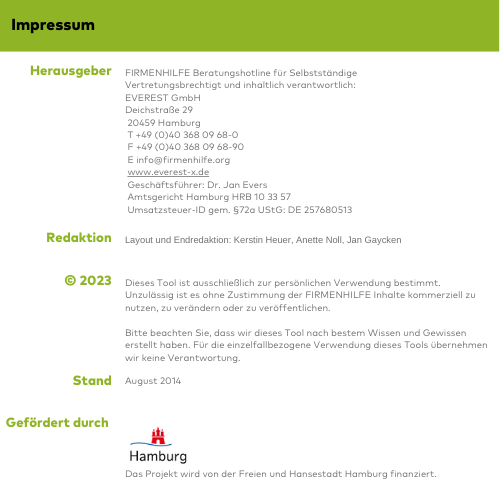 Was gehört in das Notfallhandbuch	Was gehört in das Notfallhandbuch	vorhandenvorhandenzu erledigenzu erledigenjaneinTerminWer1.Festlegung, wer im Notfall die Geschäftsführung übernehmen kann bzw. soll.2.Geschäftliche Vollmachten: z.B. Prokura zum gegebenen Zeitpunkt, Handlungsvollmachten, Bankvollmachten, Postvollmacht, testamentarisch geregelte Vollmacht3.Aktueller Gesellschaftsvertrag mit allen ergänzenden Beschlüssen4.Liste aller Bankverbindungen und Konten5.Geschäftsführervertrag mit Regelungen z.B. zur Entgeltfortzahlung oder Begünstigten6.Listen und relevante Verträge: z.B. Liefer-, Arbeits-, Miet-, Leasing-, Bank-, Kredit- und Beraterverträge, Kunden und Geschäftspartner mit Konditionenübersichten7.Unterlagen und Statusberichte aller wichtigen Projekte bzw. von Projekten, die nur vom Geschäftsführer entschieden werden können.8.Liste wichtiger Lieferanten9.Arbeitsplatzbeschreibungen mit den wichtigsten Tätigkeiten der Mitarbeiter10.Handlungsanweisungen für den Notfall: Was sollte privat und geschäftlich geregelt werden?12.Zweitschlüssel: z.B. Firma, (Außen-)Lager, Tresor, Schließfächer, Pkw13.Passwörter: Computer, Handy, Schließfächer, Tresorcode, PINs, TANs  für  Online-Banking, Geheimzahl  EC- und Kreditkarte, Geheimzahl für Bankschließfach, E-Mail-Postfach14.Buchhaltung und Steuern: aktuelle BWA, Abschlüsse und Steuerbescheide der letzten zwei bis drei Jahre15.Wichtige Adressen und ggf. Telefonnummern, Anwalt, Gesellschafter, Beirat, Kooperationspartner16.Übersicht über Patente, Schutz- und Markenrechte, Lizenzen17.Handelsregisterauszug, Grundbuchauszüge, Gewerbeanmeldungen, Konzessionen, Testament,  Erbvertrag, Ehevertrag18.Verzeichnis eventl. Rechtsstreitigkeiten/ Fristen19.Liste aller betrieblichen und privaten Versicherungspolicen: Lebensversicherung, Rentenversicherung, Berufsunfähigkeitsversicherung, Unfallversicherung, Haftpflicht- und Betriebsunterbrechungsversicherungen, Zusatzversicherung Krankenhaus20.Patientenverfügung, Betreuungsverfügung, Vorsorgevollmacht